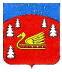 ПОСТАНОВЛЕНИЕ         АДМИНИСТРАЦИИ	МУНИЦИПАЛЬНОГО ОБРАЗОВАНИЯ	КРАСНООЗЕРНОЕ СЕЛЬСКОЕ ПОСЕЛЕНИЕ              МУНИЦИПАЛЬНОГО ОБРАЗОВАНИЯ ПРИОЗЕРСКИЙ МУНИЦИПАЛЬНЫЙ РАЙОН         ЛЕНИНГРАДСКОЙ ОБЛАСТИот 15 июля  2014 года  № 111                                                                О внесении изменений в постановление администрации от 05.11.2013 г. № 122 «Об утверждении муниципальнойПрограммы «Обеспечение устойчивого функционирования и развития коммунальной инфраструктуры и повышение энергоэффективности в муниципальном образовании  Красноозерное сельское поселение МО Приозерский муниципальный район Ленинградской области на 2014-2016 годы»В соответствии п. 5.3 Порядка разработки, реализации и оценки эффективности муниципальных программ муниципального образования Красноозерное сельское поселение муниципального образования Приозерский муниципальный район Ленинградской области, утвержденного Постановлением администрации МО Красноозерное сельское поселение от 22.10.2014 года № 116 «Об утверждении Порядка разработки, реализации и оценки эффективности муниципальных программ муниципального образования Красноозерное сельское поселение муниципального образования Приозерский муниципальный район Ленинградской области», в связи с уточнением объема бюджетных ассигнований на реализацию муниципальной программы в целях создание комфортных условий жизнедеятельности в сельской местности, обеспечение населения поселения природным газом, чистой водой отвечающей требованиям СНиП, администрация МО Красноозерное сельское поселение ПОСТАНОВЛЯЕТ:Внести изменения в наименование муниципальной программы «Обеспечение устойчивого функционирования и развития коммунальной инфраструктуры и повышение энергоэффективности в муниципальном образовании Красноозерное сельское поселение МО Приозерский муниципальный район Ленинградской области на 2014 -2016 годы» и читать в следующей редакции: «Обеспечение устойчивого функционирования и развития коммунальной  и инженерной инфраструктуры и повышение энергоэффективности в муниципальном образовании Красноозерное сельское поселение муниципального образования Приозерский муниципальный район Ленинградской области на 2014 год».Внести изменения в Паспорт муниципальной программы «Обеспечение устойчивого функционирования и развития коммунальной  и инженерной инфраструктуры и повышение энергоэффективности в муниципальном образовании Красноозерное сельское поселение муниципального образования Приозерский муниципальный район Ленинградской области на 2014 год» и читать в редакции в соответствии с Приложением № 1.Внести изменения в раздел «Объем, источники финансирования программы»  муниципальной программы «Обеспечение устойчивого функционирования и развития коммунальной и инженерной инфраструктуры и повышение энергоэффективности в муниципальном образовании Красноозерное сельское поселение муниципального образования Приозерский муниципальный район Ленинградской области на 2014 год»       4. Дополнить «Обеспечение устойчивого функционирования и развития коммунальной  и инженерной инфраструктуры и повышение энергоэффективности в муниципальном образовании Красноозерное сельское поселение муниципального образования Приозерский муниципальный район Ленинградской области на 2014год» разделами: 4.1. Расходы на реализацию муниципальной программы «Обеспечение устойчивого функционирования и развития коммунальной  и инженерной инфраструктуры и повышение энергоэффективности в муниципальном образовании Красноозерное сельское поселение муниципального образования Приозерский муниципальный район Ленинградской области на 2014 год» и читать в редакции в соответствии с Приложением № 2.4.2. План реализации муниципальной программы «Обеспечение устойчивого функционирования и развития коммунальной  и инженерной инфраструктуры и повышение энергоэффективности в муниципальном образовании Красноозерное сельское поселение муниципального образования Приозерский муниципальный район Ленинградской области на 2014год» и читать в редакции в соответствии с Приложением № 3.4.3. Паспорт муниципальной подпрограммы «Энергосбережение и повышение энергетической эффективности муниципального образования Красноозерное сельское поселение» муниципальной программы «Обеспечение устойчивого функционирования и развития коммунальной и инженерной инфраструктуры и повышение энергоэффективности в муниципальном образовании Красноозерное сельское поселение муниципального образования Приозерский муниципальный район Ленинградской области на 2014год» и читать в соответствии с Приложением № 4.4.4. Паспорт муниципальной подпрограммы «Газификация муниципального образования Красноозерное сельское поселение» муниципальной программы «Обеспечение устойчивого функционирования и развития коммунальной и инженерной инфраструктуры и повышение энергоэффективности в муниципальном образовании Красноозерное сельское поселение муниципального образования Приозерский муниципальный район Ленинградской области на 2014год» и читать в соответствии с Приложением № 5.4.5. Паспорт муниципальной подпрограммы «Водоснабжение и водоотведение муниципального образования Красноозерное сельское поселение» муниципальной программы «Обеспечение устойчивого функционирования и развития коммунальной и инженерной инфраструктуры и повышение энергоэффективности в муниципальном образовании Красноозерное сельское поселение муниципального образования Приозерский муниципальный район Ленинградской области на 2014год и читать в соответствии с Приложением № 6.4.6. Паспорт муниципальной подпрограммы «Поддержка преобразований в жилищно-коммунальной сфере на территории муниципального образования в целях обеспечения бытового обслуживания населения, отвечающего стандартам качества бытового обслуживания муниципального образования Красноозерное сельское поселение» муниципальной программы «Обеспечение устойчивого функционирования и развития коммунальной и инженерной инфраструктуры и повышение энергоэффективности в муниципальном образовании Красноозерное сельское поселение муниципального образования Приозерский муниципальный район Ленинградской области на 2014год» и читать в соответствии с Приложением № 7.5. Настоящее постановление подлежит опубликованию в средствах массовой информации и на сайте администрации муниципального образования Красноозерное  сельское поселение муниципального образования Приозерский муниципальный район Ленинградской области.6. Контроль за исполнением настоящего распоряжения оставляю за собой.Глава администрации МО Красноозерное сельское поселение                                                  Ю.Б.ЗаремскийИсп.: Смирнова Н.Г.тел.: 67525 Разослано: дело-2, Прокуратура.-1, МУНИЦИПАЛЬНАЯ ПРОГРАММА«ОБЕСПЕЧЕНИЕ УСТОЙЧИВОГО ФУНКЦИОНИРОВАНИЯ И РАЗВИТИЯ КОММУНАЛЬНОЙ И ИНЖЕНЕРНОЙ ИНФРАСТРУКТУРЫ И ПОВЫШЕНИЕ ЭНЕРГОЭФФЕКТИВНОСТИ В   МУНИЦИПАЛЬНОМ ОБРАЗОВАНИИ КРАСНООЗЕРНОЕ СЕЛЬСКОЕ ПОСЕЛЕНИЕ МУНИЦИПАЛЬНОГО ОБРАЗОВАНИЯ ПРИОЗЕРСКИЙ МУНИЦИПАЛЬНЫЙ РАЙОН ЛЕНИНГРАДСКОЙ ОБЛАСТИ НА 2014  ГОД»Ответственный исполнитель программы: Заместитель главы администрации: Мишекина Светлана Ивановнател. 67-416Подпись_______________________Ответственный за разработку муниципальной программы:Начальник сектора экономики и финансов:  Смирнова Нина Геннадьевнател. 67-525Подпись_______________________Приложение № 1 к постановлению от 15.07.2014г. № 111ПАСПОРТмуниципальной программы«Обеспечение устойчивого функционирования и развития коммунальной и инженерной инфраструктуры и повышение энергоэффективности в муниципальном образовании Красноозерное сельское поселение муниципального образования Приозерский муниципальный район Ленинградской области на 2014год». Приложение № 2 к постановлению от 15.07.201г. № 111Расходы на реализацию муниципальной программы «Обеспечение устойчивого функционирования и развития коммунальной и инженерной инфраструктуры и повышение энергоэффективности в муниципальном образовании Красноозерное сельское поселение муниципального образования Приозерский муниципальный район Ленинградской области на 2014год». Приложение № 3 к постановлению от 15.07.2014г. № 111План реализации муниципальной программы«Обеспечение устойчивого функционирования и развития коммунальной и инженерной инфраструктуры и повышение энергоэффективности в муниципальном образовании Красноозерное сельское поселение муниципального образования Приозерский муниципальный район Ленинградской области на 2014год». Приложение № 4 к постановлению от 15.07.2014 г. № 111ПАСПОРТмуниципальной подпрограммы «Энергосбережение и повышение энергетической эффективности муниципального образования Красноозерное сельское поселение» муниципальной программы «Обеспечение устойчивого функционирования и развития коммунальной и инженерной инфраструктуры и повышение энергоэффективности в муниципальном образовании Красноозерное сельское поселение муниципального образования Приозерский муниципальный район Ленинградской области на 2014год». 1 . Содержание проблемыМуниципальное образование Красноозерное сельское поселение входит в состав Приозерского муниципального района Ленинградской области. Одним из приоритетов жилищной политики Красноозерное сельское поселение    является обеспечение комфортных условий проживания граждан и доступности коммунальных услуг для населения.    Деятельность организаций коммунального комплекса характеризуется низким качеством предоставления коммунальных услуг, неэффективным использованием природных ресурсов, загрязнением окружающей среды.    Инфраструктура водоснабжения и водоотведения на протяжении ряда лет недостаточно финансировалась, вследствие чего ее технический уровень значительно отстал от потребностей настоящего времени.    Неудовлетворительное техническое состояние водопроводных систем приводит к росту потерь воды. Изношенность объектов водоотведения негативно влияет на экологию территории муниципального образования.   Отмечается низкое качество питьевой воды. На качество питьевой воды значительное влияние оказывает состояние воды в источниках водоснабжения.    Поверхностные водные источники загрязнены, поскольку используются не только для забора воды, но и как приемники хозяйственно-бытовых, промышленных и ливневых стоков.     В целом, деятельность коммунального комплекса Красноозерное сельское поселение характеризуется недостаточно качественным уровнем предоставления коммунальных услуг и требует повышения эффективности использования природных ресурсов, и как следствие, снижения уровня загрязнения окружающей среды.Причинами возникновения этих проблем являются: - высокий уровень износа объектов коммунальной инфраструктуры и их технологическая отсталость.Планово-предупредительный ремонт сетей и оборудования систем водоснабжения, коммунальной энергетики практически полностью уступил место аварийно-восстановительным работам. Это ведет к снижению надежности работы объектов коммунальной инфраструктуры, к увеличению затрат на их содержание и снижению благоустроенности территорий.  Неэффективное использование природных ресурсов выражается в высоких потерях воды, тепловой и электрической энергии в процессе производства и транспортировки ресурсов до потребителей. Ветхое состояние водопроводных сетей и сетей канализации. Велики утечки и неучтенный расход воды при транспортировке в системах водоснабжения. Для повышения качества предоставления коммунальных услуг и эффективности использования природных ресурсов необходимо обеспечить масштабную реализацию проектов реконструкции и модернизации объектов коммунальной инфраструктуры.Реконструкция и модернизация объектов коммунальной инфраструктуры Красноозерное сельское поселение позволит: - обеспечивать более комфортные условия проживания населения путем повышения надежности и качества предоставляемых коммунальных услуг; - снизить потребление энергетических ресурсов в результате снижения потерь в процессе производства и доставки энергоресурсов потребителям; - обеспечивать рациональное использование природных ресурсов; - улучшить экологическое состояние территории Красноозерное сельское поселение. В коммунальном комплексе необходимо активнее внедрять энергосберегающие технологии, позволяющие снижать расходы ресурсоснабжающих организаций на собственные нужды при обеспечении необходимого уровня и качества коммунальных услуг.В целом энергосбережение и повышение энергетической эффективности следует рассматривать как один из основных источников будущего экономического роста, который до настоящего времени был задействован не в полной мере.Решение проблемы энергосбережения и повышения энергетической эффективности носит долгосрочный характер, что обусловлено необходимостью как изменения системы отношений на рынках энергоносителей, так и замены и модернизации значительной части производственной, инженерной и социальной инфраструктуры и ее развития на новой технологической базе. Также, одним из важнейших факторов, влияющих на качество жизни, является газификация домовладений. Наличие газа позволит значительно снизить физические затраты граждан на отопление жилья, облегчит приготовление пищи, проведение санитарно-гигиенических мероприятий.        Прогноз развития сферы социальной и инженерной инфраструктурыУсилия органов самоуправления должны быть направлены на улучшение качества жизни населения на территории муниципального образования Красноозерное сельское поселение.Требуется переход к качественно новому уровню энергосбережения и повышения энергетической эффективности, комплексному развитию коммунальной инфраструктуры на территории муниципального образования. Реализация такого подхода предполагает: - выполнение мероприятий по модернизации систем водоснабжения и водоотведения;- обеспечение бесперебойного водоснабжения высокого качества в достаточном количестве; -обеспечение экологической безопасности и комфортности проживания граждан;-устранение причин возникновения аварийных ситуаций, угрожающих жизнедеятельности человека,  -снижение уровня потерь питьевой воды;- увеличение доли населения потребляющего питьевую воду надлежащего качества;- компенсация части затрат при оказании услуг по тарифам не обеспечивающим возмещение затрат.   Реализация муниципальной программы к 2014 году позволит повысить эффективность работы жилищно-коммунальной сферы. Приоритеты органов местного самоуправления в сфере реализации муниципальной программы    Основной целью органов местного самоуправления в сфере реализации муниципальной программы является повышение качества жизни жителей муниципального образования Красноозерное сельское поселение муниципального образования Приозерский муниципальный район Ленинградской области путем повышения эксплуатационной надежности и улучшения технического состояния объектов жилищно-коммунального хозяйства, что предотвратит угрозу жизни и безопасности жителей поселения.      Для достижения данной цели предусматривается необходимость решения задач, направленных на совершенствование системы комплексного преобразования жилищно-коммунальной сферы. Правовое регулирование, направленное на достижение целей и результатов муниципальной программы закреплены в следующих документах:- Федеральный закон от 06.10.2003г. №131-ФЗ «Об общих принципах организации местного самоуправления в Российской Федерации»;- Устав муниципального образования Красноозерное сельское поселение муниципального образования Приозерский муниципальный район Ленинградской области.   Направление использования, порядок предоставления и расходования финансовых средств для выполнения мероприятий муниципальной программы утверждаются муниципальными правовыми актами местной администрации МО Красноозерное сельское поселение.2.  Цели, задачи и показатели (индикаторы), конечные результаты, сроки и этапы реализации муниципальной программы     Целями муниципальной программы являются:- создание условий для предоставления коммунальных услуг в соответствии со стандартами качества, обеспечивающими комфортные условия проживания граждан (потребителей услуг).    - снижение потребления энергетических ресурсов в результате снижения потерь в процессе производства и доставки энергоресурсов потребителям;-  обеспечение рационального использования природных ресурсов;-  улучшение экологического состояния территории Красноозерное сельское поселение. Основными задачами муниципальной программы являются:- обеспечение населения чистой водой входит в число приоритетов долгосрочного социально-экономического развития поселения, ее решение позволяет обеспечить возможность для улучшения качества жизни населения, предотвратить чрезвычайные ситуации, связанные с функционированием систем водоснабжения, водоотведения и очистки сточных вод, создать условия для эффективного функционирования и устойчивого развития организаций.- модернизация объектов коммунальной инфраструктуры, связанная с реконструкцией существующих объектов с высоким уровнем износа; строительство новых объектов, взамен существующих с высоким уровнем износа, в том числе, с учетом перспективного развития;-снижение удельных издержек при оказании жилищно-коммунальных услуг;- расширение практики применения энергосберегающих технологий при модернизации и реконструкции основных фондов объектов энергетики и коммунального комплекса;- обеспечение надежности и эффективности   поставки коммунальных ресурсов;-газификация многоквартирных и индивидуальных жилых домов на территории муниципального образования.  Решение задач будет обеспечено посредством осуществления подпрограмм:- «Энергосбережение и повышение энергетической эффективности»;- «Газификация муниципального образования»;- «Водоснабжение и водоотведение муниципального образования»;- «Поддержка преобразований в жилищно-коммунальной сфере на территории муниципального образования в целях обеспечения бытового обслуживания населения, отвечающего стандартам качества бытового обслуживания»    включающих:  - инженерно-техническую оптимизацию систем коммунальной инфраструктуры;- комплексную реконструкцию и модернизацию систем коммунальной инфраструктуры;- совершенствование механизма энергосбережения и повышение энергоэффективности коммунальной инфраструктуры;- компенсацию затрат организациям, предоставляющие услуги, не обеспечивающие возмещение затрат;- газификацию территории муниципального образования.Состав показателей (индикаторов) муниципальной программы увязан с основными мероприятиями и позволяет оценить ожидаемые результаты и эффективность ее реализации на период до 2014 года включительно.Показатель «снижение количества аварий и повреждений на единицу масштаба объекта, ед/км» - отражает надежность объектов коммунальной инфраструктуры;Показатель «снижение доли потерь в тепловых сетях (без учета потерь на источниках теплоснабжения),% - отражает повышение энергетической эффективности систем теплоснабжения;Показатель «снижение износа теплосетей, %» - отражает уровень качества обслуживания сетей;        Показатель «доля удельного веса теплосетей, нуждающихся  в замене, %» - отражает уровень обеспеченности централизованного и децентрализованного теплоснабжения в зависимости от плотности тепловых нагрузок;       Показатель «уровень обеспечения бесперебойной подачи воды от источника к потребителю, %» - отражает повышение надежности и достаточных резервов мощностей для предоставления соответствующих услуг;      Показатель «снижение объема потерь энергии от отпуска в сеть, %» - отражает экономию энергетических ресурсов;     Показатель «количество подключенных индивидуальных жилых домов в сеть газоснабжения, ед.» - отражает процент перевода систем газоснабжения индивидуальных домов в муниципальном образовании с сжиженного газа и печного отопления на природный газ;   Показатель «количество домов и (или) квартир в многоквартирных домах с сетевым газом, ед» - отражает уровень газификации жилищно-коммунального хозяйства на территории муниципального образования;  Показатель «уровень обслуживания газораспределительной сети, %» - характеризует содержание сетей газоснабжения в соответствии с нормативными требованиями;  Показатель «аварийность системы водоснабжения, ед/км» - характеризует уровень повышения надежности сетей водоснабжения;   Показатель «процент соответствия качества питьевой воды требуемым нормам, %» - отражает степень предоставления качественных коммунальных услуг населению;   Показатель «удельный вес сетей нуждающихся в замене, %» - отражает уровень снижения потерь воды при транспортировки;   Показатель «аварийность системы водоотведения, ед/км» - характеризует уровень повышения надежности сетей водоотведения;   Показатель «процент соответствия качества сточных вод установленным требованиям, %» - отражает уровень снижения негативного воздействия на окружающую среду;   Показатель «процент устойчивости и надежности функционирования жилищно-коммунальной системы жизнеобеспечения населения, %» - характеризует повышения уровня бытового обслуживания населения отвечающим стандартам качества;   Показатель «качество жилищно-коммунальных услуг с одновременным снижением нерациональных затрат, %»   - отражает уровень обслуживания организаций жилищной сферы с учетом перспективных нагрузок, определяющие резервы повышения технологической эффективности и снижение себестоимости предоставляемых услуг.Решение указанных задач и достижение целей муниципальной программы позволит достигнуть следующих основных результатов:- снизить количество аварий и повреждений на единицу масштаба объекта – до 0,21 ед/км;-  - повысить уровень обеспечения бесперебойной подачи воды от источника к потребителю до 99 %;- увеличить количество подключенных индивидуальных жилых домов в сеть газоснабжения до 15 ед.;-  увеличить количество домов и (или) квартир в многоквартирных домах с сетевым газом до ед;- повысить уровень обслуживания газораспределительной сети до 80 %;- уменьшить аварийность системы водоснабжения до 0,22  ед/км;- повысить процент соответствия качества питьевой воды требуемым нормам до 98 %;- снизить удельный вес сетей нуждающихся в замене до5 %;- уменьшить аварийность системы водоотведения до 0,22ед/км;- повысить процент соответствия качества сточных вод установленным требованиям до 90%;- увеличить процент устойчивости и надежности функционирования жилищно-коммунальной системы жизнеобеспечения населения до 99 %;- увеличить качество жилищно-коммунальных услуг с одновременным снижением нерациональных затрат до10  %.Вывод:В настоящее время создание условий для повышения эффективности использования энергии и других видов ресурсов становится одной из приоритетных задач социально-экономического развития МО Красноозерное сельское поселение. Принятая на федеральном уровне Энергетическая стратегия является основным документом, определяющим задачи долгосрочного социально-экономического развития  в энергетической сфере, и прямо указывает, что мероприятия по энергосбережению и эффективному использованию энергии должны стать обязательной частью муниципальных программ социально-экономического развития.Основные риски, связанные с реализацией Программы, определяются следующими факторами:ограниченностью источников финансирования программных мероприятий и неразвитостью механизмов привлечения средств на финансирование энергосберегающих мероприятий; неопределенностью конъюнктуры и неразвитостью институтов рынка энергосбережения; незавершенностью реформирования энергетики и предстоящими изменениями в управлении отраслью на федеральном уровне;регулированием рынков энергоносителей;прогнозируемой в условиях либерализации высокой волатильностью регионального рынка энергоносителей и его зависимостью от состояния и конъюнктуры российского и мирового энергетического рынка.Программа рассчитана на 2014 год.разработка и принятие системы муниципальных нормативных правовых актов, стимулирующих энергосбережение;разработка и внедрение типовых форм договоров на поставку топливно-энергетических и коммунальных ресурсов, направленных на стимулирование энергосбережения;создание системы нормативно-методического обеспечения эффективного использования энергии и ресурсов, включая разработку норм освещения, стимулирующих применение энергосберегающих осветительных установок и решений;разработка и внедрение форм наблюдения за показателями, характеризующими эффективность использования основных видов энергетических ресурсов и энергоемкости экономики МО Красноозерное сельское поселение.введение практики применения требований по ресурсо-энергосбережению при согласовании проектов строительства, реконструкции, капитального ремонта, а также при приемке объектов капитального строительства;проведение энергетических обследований, составление энергетических паспортов во всех органах местного самоуправления, муниципальных учреждениях, муниципальных унитарных предприятиях;оснащение приборами учета коммунальных ресурсов и устройствами регулирования потребления тепловой энергии и воды всех органов местного самоуправления, муниципальных учреждений, муниципальных унитарных предприятий и переход на расчеты между организациями муниципальной бюджетной сферы и поставщиками коммунальных ресурсов только по показаниям приборов учета;оснащение коллективными (общедомовыми) учета коммунальных ресурсов и устройствами регулирования потребления тепловой энергии и воды всех многоквартирных домов;проведение конкурсов на право заключения договоров, направленных на рациональное использование энергоресурсов (энергосервисные контракты);  учет показателей энергоэффективности серийно производимого  оборудования при закупках для муниципальных нужд;установка приборов учета потребляемой электрической энергии в системах наружного освещения;частичная замена светильников наружного освещения на современные энергосберегающие (в т.ч. светодиодные)проведение систематических мероприятий по информационному обеспечению и пропаганде энергосбережения в средних общеобразовательных учебных заведений;участие специалистов администрации МО Красноозерное сельское поселение и бюджетных учреждений в научно-практических конференциях и семинарах по энергосбережению; проведение капитального ремонта и модернизации муниципальных зданий и их инженерных систем, внедрение энергоэффективных устройств (оборудования и технологий) с учётом результатов энергоаудита;проведению энергосберегающих мероприятий (обеспечение приборами учета коммунальных ресурсов, устройствами регулирования потребления тепловой энергии, утепление фасадов) при капитальном ремонте многоквартирных жилых домов;переход внутридомового освещения на энергосберегающие лампы освещения и сенсорные приборы включения.	По итогам реализации Программы к 2015 году среднее удельное потребление в зданиях муниципальных учреждений должно снизиться в среднем на 5 процентов к уровню 2009 года.3. Система программных мероприятийСистема мероприятий по достижению целей и показателей Программы состоит из двух блоков, обеспечивающих комплексный подход к повышению энергоэффективности отраслей экономики и социальной сферы. Мероприятия по энергосбережению, имеющие межотраслевой характер, в том числе:организационно-правовые мероприятия;формирование системы муниципальных нормативных правовых актов, стимулирующих энергосбережение;информационное обеспечение энергосбережения;4. Ресурсное обеспечение ПодпограммыФинансовое обеспечение мероприятий Программы осуществляется за счёт средств бюджета МО Красноозерное сельское поселение, а также за счет средств организации коммунального комплекса, инвестиционных надбавок к тарифам (в случае принятия в установленном порядке инвестиционных программ организаций коммунального комплекса).К реализации мероприятий могут привлекаться средства областного и федерального бюджетов в рамках финансирования областных и федеральных программ по энергосбережению и энергоэффективности и внебюджетные источники.Общий объем финансирования Программы составляет 4160,0 тыс. руб.,  из  бюджета МО Красноозерноесельское поселение составляет 4160,0 тыс. руб. в том числе:Объемы финансирования Программы за счет средств бюджета МО Красноозерноесельское поселение носят прогнозный характер и подлежат уточнению в установленном порядке при формировании и утверждении проекта бюджета на очередной финансовый год. Основной объем бюджетных расходов связан с мероприятиями по установке узлов учета тепловой энергии и воды в жилищном фонде муниципального образования. В связи с ограниченными возможностями бюджета, рекомендуется:участвовать в областной программе со финансирования мероприятий по установке узлов учета;рассмотреть возможность частичного или полного возложения обязанностей по установке общедомовых приборов учета на собственников жилья (в т.ч. в рассрочку), для чего требуется проведение информационно-разъяснительных мероприятий, собраний собственников жилья.5. Система управления реализацией ПодпрограммыТекущее управление реализацией Программы осуществляет администрация МО Красноозерное сельское поселение,  контролирует выполнение программных мероприятий, целевое и эффективное использование средств, направляемых на реализацию Программы, осуществляет управление ее исполнителями, готовит ежегодные отчеты о реализации Программы, ежегодно осуществляет оценку достигнутых целей и эффективности реализации Программы.Главным ответственным лицом за ежеквартальный контроль энергопотребления и реализацию энергосберегающих мероприятий является руководитель муниципального учреждения, эксплуатирующего помещения.6. Система целевых показателей в области энергосбережения и повышения энергетической эффективностиПри реализации мероприятий по энергосбережению и повышению энергетической эффективности должны быть достигнуты следующие результаты:сокращение бюджетных расходов на тепло-, электро- и водоснабжение муниципальных учреждений;обеспечение нормальных климатических условий во всех муниципальных зданиях; повышение заинтересованности в энергосбережении.Реализация программных мероприятий даст дополнительные эффекты в виде:формирования действующего механизма управления потреблением топливно-энергетических ресурсов муниципальными бюджетными учреждениями и сокращение бюджетных затрат на оплату коммунальных ресурсов;снижения затрат на энергопотребление организаций бюджетной сферы, населения и предприятий муниципального образования в результате реализации энергосберегающих мероприятий;подготовки специалистов по внедрению и эксплуатации энергосберегающих систем и энергоэффективного оборудования;создания условий для принятия долгосрочных программ энергосбережения, разработки и ведения топливно-энергетического баланса муниципального образования;создание условий для развития рынка товаров и услуг в сфере энергосбережения;внедрения в строительство современных энергоэффективных решений на стадии проектирования; применения энергоэффективных строительных материалов, технологий и конструкций, системы экспертизы энергосбережения;Повышение эффективности использования энергоресурсов, развитие всех отраслей экономики по энергосберегающему пути будет происходить в том случае, если в каждой организации и каждом домохозяйстве будут проводиться мероприятия по энергосбережению. 7. Оценка эффективности реализации подпрограммыОценка социально-экономической и экологической эффективности Программы будет осуществляться на основе системы целевых показателей и индикаторов (далее – система индикаторов). Система индикаторов обеспечит мониторинг динамики изменений в секторе водоснабжения, водоотведения, очистки сточных вод, обеспеченности природным газом за отчетный период, равный году, с целью уточнения или корректировки поставленных задач и проводимых мероприятий.В результате реализации Программы будет достигнут рост обеспеченности населения питьевой водой, соответствующей установленным нормативным требованиям, и доступа к централизованным системам водоснабжения, водоотведения, очистки сточных вод, газификация населенных пунктов МО Красноозерное сельское поселение, что приведет к повышению качества жизни граждан, снижению заболеваемости. Для расчета эффективности реализации программы используются индикаторы и показатели отчета о реализации программы.       В качестве критериев оценки результативности реализации программы используется индекс результативности и интегральная оценка результативности.        Индекс результативности программы оценивается по каждому целевому показателю в год по формуле:        Пфit Pit = ---------        Ппit где Pit - результативность достижения характеризующая ход реализации программы       Пфit – фактическое значение показателя программы        Ппit  – плановые значения показателя программы      Интегральная оценка результативности программы в год определяется по следующей формуле:         m                    SUM Pit            1Ht = -----------         mгде    Ht - интегральная оценка эффективности программыm -  количество показателей программы            SUM Pit  - индекс результативностиЭффективность реализации программы определяется как соотношение оценки результативности программы и уровня финансирования:        Ht            Эt = ----х 100        St           - уровень финансирования программы в год,где     Эt         - эффективность программы в годHt          - интегральная оценка эффективности          	St           - уровень финансирования программы в год.Целевые показатели подпрограммы «Энергосбережение и повышение энергетической эффективности муниципального образования Красноозерное сельское поселения» муниципальной программы «Обеспечение устойчивого функционирования и развития коммунальной и инженерной инфраструктуры и повышение энергоэффективности в муниципальном образовании Красноозерное сельское поселение муниципального образования Приозерский муниципальный район Ленинградской области на 2014год». Приложение № 5 к постановлению от 22.04.2013г. № 154ПАСПОРТмуниципальной подпрограммы «Газификация муниципального образования Красноозерное сельское поселение» муниципальной программы «Обеспечение устойчивого функционирования и развития коммунальной и инженерной инфраструктуры и повышение энергоэффективности в муниципальном образовании Красноозерноесельское поселение муниципального образования Приозерский муниципальный район Ленинградской области на 2014год». Краткое описание подпрограммы «Газификация муниципального образования»Основное мероприятие 1. «Бюджетные инвестиции в рамках подпрограммы».  Основное мероприятие 2. «Бюджетные инвестиции в объекты капитального строительства государственной (муниципальной) собственности в рамках подпрограммы».        Срок реализации основных мероприятий 2014год. Задачи подпрограммы:-  газификация многоквартирных и индивидуальных жилых домов на территории муниципального образования. Результат реализации подпрограммы:- увеличение количества подключенных индивидуальных жилых домов в сеть газоснабжения до 15  ед.;- увеличить количество домов и (или) квартир в многоквартирных домах с сетевым газом до15 ед;- повысить уровень обслуживания газораспределительной сети до 100%2. Цели, задачи, показатели (индикаторы),конечные результаты, сроки и этапы реализации подпрограммы	Цели подпрограммы:Газификация природным газом  домовладений индивидуальной частной застройки Задачи подпрограммы:Получение технической возможности для подключения к сетям газоснабжения   домовладений;Увеличение  коэффициента обеспечения нормативного предоставления коммунальных ресурсов (услуг) газоснабжения природным газом  потребителю, бесперебойное либо с перерывами, не превышающими продолжительность, соответствующую требованиям к качеству предоставления коммунальных услуг.Целевые индикаторы и показатели подпрограмм:Количество проектной документации распределительных газопроводов – ед. Техническая готовность объекта распределительного газопровода - %.Ожидаемые результаты подпрограммы:Количество распределительных газопроводов – 15 ед. Техническая готовность объекта распределительного газопровода – 100 %В 2014 году подключение к сетям газоснабжения домов -15 жилых домов.Срок реализации подпрограммы - 2014г.3. Сравнительный анализ социально-экономическойэффективности альтернативных способов достижения целейи решения задач муниципальной подпрограммыПодпрограмма «Газификация муниципального образования Красноозерное сельское поселение муниципального образования Приозерский  муниципальный район Ленинградской области в 2014г.» обеспечивает баланс интересов населения и организаций поселения с одной стороны и газоснабжающей организации, с другой.Население и организации получают возможность повысить надежность, качество, экономическую эффективность и экологическую безопасность энергоснабжения населенных пунктов, предприятий и домохозяйств. Газоснабжающая организация получает возможность расширения рынка сбыта, который устойчиво развивается и где обеспечен платежеспособный спрос на природный газ.4. Характеристика основных мер правового регулированияв сфере газификации МО Красноозерное сельское поселение МО Приозерский муниципальный район Ленинградской областиОсновные меры правового регулирования в сфере газификации в МО Красноозерное сельское поселение включают:Федеральные законы и подзаконные нормативные правовые акты, регулирующие отношения на региональных рынках природного газа и развития региональных газораспределительных сетей;Федеральные и региональные отраслевые документы стратегического планирования, определяющие долгосрочные и среднесрочные перспективы развития систем газоснабжения и основные пути достижения этих целей;Региональные и местные документы территориального планирования.Все мероприятия подпрограммы «Газификация МО Красноозерное сельское поселение в 2014г.» разработаны на основе норм и положений указанных выше нормативных  правовых актов. 5. Обобщенная характеристика основных мероприятий, реализуемых в рамках подпрограммы«Газификация муниципального образования Красноозерное сельское поселение в 2014г.».Администрация муниципального образования Красноозерное сельское поселение  как участник реализации мероприятий подпрограммы «Газификация муниципального образования муниципального образования Красноозерное сельское поселение в 2014г.» осуществляет:Софинансирование из бюджета МО  Красноозерное сельское поселение  затрат на проектирование и строительство распределительных газопроводов на территории Красноозерное сельское поселение, а так же выполнение указанных работ;организацию выполнения работ  по подключению внутридомового газового оборудования индивидуальных домовладений к сетям газораспределения за счет средств домовладельцев.                   6.Целевые показатели  муниципальной подпрограммы «Газификация муниципального образования Красноозерное сельское поселение» муниципальной программы «Обеспечение устойчивого функционирования и развития коммунальной и инженерной инфраструктуры и повышение энергоэффективности в муниципальном образовании Красноозерное сельское поселение муниципального образования Приозерский муниципальный район Ленинградской области на 2014год». Приложение № 6 к постановлению от 15.07.201г. № 111ПАСПОРТмуниципальной подпрограммы «Водоснабжение и водоотведение муниципального образования Красноозерное сельское поселение»  муниципальной программы «Обеспечение устойчивого функционирования и развития коммунальной и инженерной инфраструктуры и повышение энергоэффективности в муниципальном образовании Красноозерное сельское поселение муниципального образования Приозерский муниципальный район Ленинградской области на 2014 год». Краткое описание подпрограммы «Водоснабжение и водоотведение муниципального образования»Основное мероприятие 1. «Бюджетные инвестиции на строительство и реконструкцию объектов водоснабжения, водоотведения и очистки сточных вод».  Основное мероприятие 2. «Бюджетные инвестиции в объекты капитального строительства государственной (муниципальной) собственности в рамках подпрограммы».            Задачи подпрограммы:  - обеспечение населения чистой водой входит в число приоритетов долгосрочного социально-экономического развития поселения, ее решение позволяет обеспечить возможность для улучшения качества жизни населения, предотвратить чрезвычайные ситуации, связанные с функционированием систем водоснабжения, водоотведения и очистки сточных вод, создать условия для эффективного функционирования и устойчивого развития организаций;- модернизация объектов коммунальной инфраструктуры, связанная с реконструкцией существующих объектов с высоким уровнем износа; строительство новых объектов, взамен  существующих с высоким уровнем износа, в том числе, с учетом перспективного развития;-снижение удельных издержек при оказании жилищно-коммунальных услуг;- расширение практики применения энергосберегающих технологий при модернизации и реконструкции основных фондов объектов энергетики и коммунального комплекса Результат реализации подпрограммы:- снижение аварийности системы водоснабжения 4/5,1 до ед/км;- увеличение процента соответствия качества питьевой воды требуемым нормам до 90%;- уменьшение удельного веса сетей нуждающихся в замене до50  %;- снижение аварийности системы водоотведения до 3/4,5 ед/км;- увеличение процента соответствия качества сточных вод установленным требованиям до10  % Целевые показатели муниципальной подпрограммы «Водоснабжение и водоотведение муниципального образования»2. Цели, задачи, конечные результаты, сроки и этапы реализации подпрограммыОсновной целью подпрограммы «Водоснабжение и водоотведение МО Красноозерное сельское поселение 2014г.»  является обеспечение населения качественной питьевой водой в требуемых объемах.Задачи Подпрограммы:повышение качества водоснабжения, водоотведения и очистки сточных вод в результате модернизации систем водоснабжения, водоотведения и очистки сточных вод; Конечные результаты Подпрограммы:Развитие систем водоснабжения и водоотведения, обеспечение (повышение) их надежности, повышение качества производимых услуг, улучшение экологической ситуации. Срок реализации подпрограммы 2014г.3.Информация о ресурсном обеспечении подпрограммы за счет средств федерального, областного, местных бюджетов и иных источников финансированияИнформация о ресурсном обеспечении Подпрограммы представлена в Таблице:4. Перечень основных мероприятий подпрограммы	Подпрограмма включает в себя ряд мероприятий, направленных на улучшение качества предоставляемых коммунальных услуг по водоснабжению и водоотведению.5. Характеристика основных мер правового регулированияв сфере водоснабжения и водоотведения в МО Красноозерное сельское поселениеОсновные меры правового регулирования в сфере развития водоснабжения и водоотведения в МО Красноозерное сельское поселение  включают:Федеральные законы и подзаконные нормативные правовые акты, регулирующие отношения на рынках услуг по водоснабжению и водоотведению;Федеральные и региональные отраслевые документы стратегического планирования, определяющие долгосрочные и среднесрочные перспективы развития систем водоснабжения и водоотведения и основные пути достижения этих целей;Региональные и местные документы территориального планирования.6. Анализ рисков реализации подпрограммы и описание мерпо минимизации их негативного влиянияНа решение поставленных в подпрограмме задач могут оказать влияние следующие риски:макроэкономические риски, обусловленные влиянием изменения состояния финансовых рынков и деловой активности, которое может отразиться на объемах выделяемых бюджетных средств и стоимости привлекаемых средств и сократить объем инвестиций, в том числе в сектор водоснабжения, водоотведения и очистки сточных вод;недостаток бюджетных средств на реализацию мероприятий по капитальному строительству и реконструкции объектов водоснабжения, водоотведения и очистки сточных вод;появление объектов незавершенного строительства в результате задержки финансирования со стороны участников подпрограммы;недостаток собственных средств предприятия водопроводно-канализационного хозяйства на обеспечение надежности функционирования систем водоснабжения и водоотведения.Управление рисками подпрограммы будет осуществляться на основе:расчета потребностей бюджетных средств на финансирование мероприятий на основе адресного перечня мероприятий по строительству и реконструкции объектов водоснабжения, водоотведения и очистки сточных вод, а также фактических данных об объемах предоставленных субсидий с учетом динамики изменения тарифов и численности населения;внедрения системы контроля реализации подпрограммы, а также эффективного использования бюджетных средств;оперативного реагирования путем внесения изменений в подпрограмму, снижающих воздействие негативных факторов на выполнение целевых показателейПриложение № 7 к постановлению от 15.07.2014г. № 111ПАСПОРТмуниципальной подпрограммы «Поддержка преобразований в жилищно-коммунальной сферена территории муниципального образования в целях обеспечения бытового обслуживания населения, отвечающего стандартам качества бытового обслуживания муниципального образования Красноозерное сельское поселение»  муниципальной программы «Обеспечение устойчивого функционирования и развития коммунальной и инженерной инфраструктуры и повышение энергоэффективности в муниципальном образовании Красноозерное сельское поселение муниципального образования Приозерский муниципальный район Ленинградской области на 2014год». Общая характеристика, основные проблемы Краткое описание подпрограммы «Поддержка преобразований в жилищно-коммунальной сфере на территории муниципального образования в целях обеспечения бытового обслуживания населения, отвечающего стандартам качества бытового обслуживания»        Основное мероприятие 1. «Мероприятия в сфере бытового обслуживания населения в рамках подпрограммы». Основное мероприятие 2. «Субсидии юридическим лицам, оказывающим жилищно-коммунальные услуги на компенсацию части затрат при оказании услуг по тарифам не обеспечивающим возмещение издержек».        Срок реализации основных мероприятий 2014год. Задачи подпрограммы:-  снижение удельных издержек при оказании жилищно-коммунальных услуг;- обеспечение надежности и эффективности   поставки коммунальных ресурсов. Результат реализации подпрограммы:- повысить   процент устойчивости и надежности функционирования жилищно-коммунальной системы жизнеобеспечения населения до 95 %;- увеличить  качество жилищно-коммунальных услуг с одновременным снижением нерациональных затрат до 10 %.  Административный центр МО Красноозерное сельское поселение – д.Красноозерное. На территории поселения находятся 5 населённых пунктов. Численность постоянного населения по состоянию на 01.01.2014 г. – 1,1тыс. человек. На территории поселения одна муниципальная  баня: в д.Красноозерное,  находящаяся в хозяйственном введение МП Красноозерное ЖКХ- которые  осуществляют  деятельность по предоставлению  услуг  бытового обслуживания населения. Для повышения качества предоставления коммунально-бытовых услуг и эффективности использования природных ресурсов необходимо обеспечить масштабную реализацию проектов реконструкции и модернизации объектов коммунально-бытовой инфраструктуры.В настоящее время деятельность коммунально-бытового комплекса МО Красноозерное сельское поселение  требует повышения эффективности использования  ресурсов.Причинами возникновения этих проблем являются: -  уровень износа объектов коммунальной инфраструктуры и их технологическая отсталость, что ведет к снижению надежности работы объектов коммунально-бытовой инфраструктуры, к увеличению затрат на их содержание и  снижению благоустроенности территорий. Неэффективное использование ресурсов выражается в высоких потерях воды, тепловой и электрической энергии в процессе производства и транспортировки ресурсов до потребителей Необходим планово-предупредительный ремонт объектов бытового обслуживания населения и ремонт их систем водоснабжения,  электроснабжения, вентиляции.Для повышения качества предоставления коммунально-бытовых  услуг и эффективности использования природных ресурсов необходимо обеспечить реализацию проектов ремонта, реконструкции и объектов коммунально-бытовой инфраструктуры.2.Основные цели и задачи Программы     Целью Программы является: Создание эффективных правовых, организационных и методических основ для эффективного бытового   обслуживания населения,  отвечающего  стандартам качества бытового обслуживания на территории МО Красноозерное сельское поселение,  реализация  планов реформирования ЖКХ в муниципальных образованиях- Содействие развитию эффективных  форм и внедрение современных механизмов  управления в коммунально-бытовой сфере Основными задачами Программы являются:-доведение объектов бытового обслуживания  до технически исправного состояния; - создание условий для предоставления коммунально-бытовых  услуг в соответствии со стандартами качества, обеспечивающими комфортные условия проживания граждан (потребителей услуг).    - снижение потребления энергетических ресурсов в результате снижения потерь;   -обеспечение надежности и эффективности   поставки коммунальных ресурсов;-  обеспечение рационального использования  ресурсов;-снижение удельных издержек при оказании коммунально-бытовых услуг.- расширение практики применения энергосберегающих технологий-  улучшение экологического, санитарного  состояния территории МО Красноозерное сельское поселение;- предоставления коммунальных услуг в полном объеме  в целях обеспечения бытового обслуживания населения,  отвечающего  стандартам качества бытового обслуживания - поддержка обновления оборудования, - предоставления субсидий бюджетам  юридическим лицам на компенсацию части затрат при  оказании услуг по тарифам не обеспечивающим возмещение издержек3.Сроки реализации ПрограммыРеализацию Программы предполагается осуществить в 2014 году. 4.Ожидаемые результаты реализации ПрограммыРеализация программы позволит: довести объекты  бытового обслуживания  до технически исправного состояния;-предоставлять  коммунальные  услуги в полном объеме  в целях обеспечения бытового обслуживания населения,  отвечающего  стандартам качества бытового обслуживания и, как  следствие обеспечивать более комфортные условия проживания населения;- снизить потребление энергетических ресурсов в результате снижения потерь в процессе производства  и доставки энергоресурсов потребителям;- обеспечивать рациональное использование  ресурсов; - ремонт и  обновление коммунально-бытовой инфраструктуры сельского поселения позволит снизить эксплуатационные затраты  энергоресурсов, улучшит  санитарное состояние окружающей среды и , что в конечном счете приведет к улучшению уровня жизни населения в сельском поселении.- снизить нормативы потребления энергоресурсов; - уменьшить  затраты материальных ресурсов и трудозатраты на производство коммунальных услуг. -   использовать бюджетные средства  МО Красноозерное сельское поселение для ремонта и обновления объектов коммунально-бытовой  инфраструктуры; -поддержит обновление оборудования,  -уменьшит размер предоставления субсидий бюджетам   юридическим лицам на компенсацию части затрат при  оказании услуг по тарифам не обеспечивающим возмещение издержек5.Ресурсное обеспечение подпрограммыОбщий объем бюджетных ассигнований муниципальной подпрограммы составляет 390,0 тыс. руб., в том числе: - местного бюджета – 390,0 тыс. руб.6.Оценка эффективности Программы.Оценка социально-экономической и экологической эффективности Программы будет осуществляться на основе системы целевых показателей и индикаторов (далее – система индикаторов). Система индикаторов обеспечит мониторинг динамики изменений в объектов коммунально-бытовой сфере..В результате реализации Программы будет достигнуто  предоставление коммунально-бытовых услуг в полном объеме  в целях обеспечения бытового обслуживания населения,  отвечающего  стандартам качества бытового обслуживания , что приведет к повышению качества жизни граждан, снижению заболеваемости. Для расчета эффективности реализации программы используются индикаторы и показатели отчета о реализации программы.       В качестве критериев оценки результативности реализации программы используется индекс результативности и интегральная оценка результативности.        Индекс результативности программы оценивается по каждому целевому показателю в год по формуле:        Пфit Pit = ---------        Ппit где Pit - результативность достижения характеризующая ход реализации программы       Пфit – фактическое значение показателя программы        Ппit  – плановые значения показателя программы      Интегральная оценка результативности программы в год определяется по следующей формуле:         m                    SUM Pit            1Ht = -----------         mгде    Ht - интегральная оценка эффективности программыm -  количество показателей программы            SUM Pit  - индекс результативностиЭффективность реализации программы определяется как соотношение оценки результативности программы и уровня финансирования:        Ht            Эt = ----х 100        St           - уровень финансирования программы в год,где     Эt         - эффективность программы в годHt          - интегральная оценка эффективности          	St           - уровень финансирования программы в год.7.Анализ рисков реализации подпрограммыи описание мер по минимизации их негативного влиянияНа решение поставленных в подпрограмме задач могут оказать влияние следующие риски:- макроэкономические риски, обусловленные влиянием изменения состояния финансовых рынков и деловой активности, которое может отразиться на объемах выделяемых бюджетных средств и сократить объем инвестиций, необходимый для коммунально-бытового хозяйства;Управление рисками подпрограммы будет осуществляться на основе:- расчета потребностей бюджетных средств на финансирование мероприятий на основе фактических объемов средств. - внедрения системы контроля реализации подпрограммы, а также эффективного использования бюджетных средств;- оперативного реагирования путем внесения изменений в подпрограмму, снижающих воздействие негативных факторов на выполнение целевых показателей.8. Целевые показатели подпрограммы «Поддержка преобразований в жилищно-коммунальной сферена территории муниципального образования в целях обеспечения бытового обслуживания населения, отвечающего стандартам качества бытового обслуживания муниципального образования Красноозерное сельское поселение» муниципальной программы «Обеспечение устойчивого функционирования и развития коммунальной и инженерной инфраструктуры и повышение энергоэффективности в муниципальном образовании Красноозерное сельское поселение муниципального образования Приозерский муниципальный район Ленинградской области на 2014год». Полное наименование   Муниципальная программа «Обеспечение устойчивого функционирования и развития коммунальной и инженерной инфраструктуры и повышение энергоэффективности в муниципальном образовании Красноозерное сельское поселение муниципального образования Приозерский муниципальный район Ленинградской области на 2014год»Ответственный исполнитель муниципальной программы Заместитель главы администрации муниципального образования Красноозерное сельское поселение Мишекина Светлана ИвановнаСоисполнители муниципальной программыНе предусмотрены Участники муниципальной программыАдминистрация муниципального образования Красноозерное сельское поселение муниципального образования Приозерский муниципальный район Ленинградской областиПодпрограммы муниципальной программы     Энергосбережение и повышение энергетической эффективности муниципального образования Красноозерное сельское поселения.Газификация муниципального образования Красноозерное сельское поселения.Водоснабжение и водоотведение муниципального образования Красноозерное сельское поселение.Поддержка преобразований в жилищно-коммунальной сфере на территории муниципального образования в целях обеспечения бытового обслуживания населения, отвечающего стандартам качества бытового обслуживания муниципального образования Красноозерное сельское поселение.Цели муниципальной программы1. Создание комфортных условий жизнедеятельности в сельской местности.2. Обеспечение населения природным газом.3. Обеспечение населения муниципального образования чистой водой отвечающей требованиям СНиП.4. Обеспечение населения качественными бытовыми услугамиЗадачи муниципальной программы-обеспечить выполнение мероприятий по модернизации систем водоснабжения и водоотведения;обеспечение газоснабжение населения МО Красноозерное сельское поселение. -обеспечение экологической безопасности и комфортности проживания граждан.Целевые индикаторы и показатели муниципальной программы       Количество погонных метров тепловых  сетей подлежащих ремонту - п.м.Количество общедомовых счетчиков, подлежащих установке  - ед. Подготовка технической документации водоподготовки и водоотведения - ед,Капитальный ремонт артезианских скважины - ед. Капитальный ремонт газовой котельной –ед.Капитальный ремонт КНС- ед.Капитальный ремонт станции обезжелезивания-едСтроительство газопроводов - ед. Субсидия юридическому лицу оказывающему жилищно-коммунальные услуги - ед. Ремонт бани - ед. Этапы и сроки реализации муниципальной программы      Один этап 2014 годОбъемы бюджетных ассигнований муниципальной программы       Общий объем бюджетных ассигнований муниципальнойпрограммы составляет 4160,0 тыс. руб., в том числе: 
- местного бюджета – 4160,0 тыс. руб. . в том числе: подпрограмма «Энергосбережение и повышение энергетической эффективности» 2350,0 тыс. рублей; подпрограмма «Газификация муниципального образования» - 820,0тыс. рублей. подпрограмма «Водоснабжение и водоотведение муниципального образования» - 600,0 тыс. рублей. подпрограмма «Поддержка преобразований в жилищно-коммунальной сфере на территории муниципального образования в целях обеспечения бытового обслуживания населения, отвечающего стандартам качества бытового обслуживания»  -390 тыс. рублей.Ожидаемые результаты реализации муниципальной программы       Реализация программы позволит: - обеспечить выполнение мероприятий по модернизации систем водоснабжения и водоотведения;- обеспечить бесперебойное водоснабжение высокого качества в достаточном количестве;- обеспечение газоснабжение населения МО Красноозерное сельское поселение. -обеспечение экологической безопасности и комфортности проживания граждан.-устранение причин возникновения аварийных ситуаций, угрожающих жизнедеятельности человека,-снижение уровня потерь питьевой воды;Модернизация и обновление коммунальной инфраструктуры сельского поселения позволит снизить эксплуатационные затраты на производство и передачу энергоресурсов, позволит устранить причины возникновения аварийных ситуаций, угрожающих жизнедеятельности человека, улучшит экологическое состояние окружающей среды, что в конечном счете приведет к улучшению уровня жизни населения в сельском поселении.Основные целевые показатели от реализации Программы К окончанию реализации Программы планируется:1. Обеспечение населения муниципального образования чистой водой и очистку сточных вод. отвечающей требованиям СНиП.2.  Обеспечит бесперебойную подачу тепловой энергии в жилые дома.3. Обеспечить качественными бытовыми услугами4. Газификация населенных пунктов муниципального образованияОснования для разработки муниципальной программы - Федеральный закон Российской Федерации от 06 октября 2003 года №131-ФЗ «Об общих принципах организации местного самоуправления в Российской Федерации»;- Устав муниципального образования Красноозерное сельское поселение муниципального образования Приозерский  муниципальный район Ленинградской области№строкиИсточники финансированияВсего(тыс. рублей)В том числеВ том числеВ том числе№строкиИсточники финансированияВсего(тыс. рублей)2014 годвторой год реализациитретий год реализации123456ОБЩИЕ РАСХОДЫ НА РЕАЛИЗАЦИЮ МУНИЦИПАЛЬНОЙ ПРОГРАММЫОБЩИЕ РАСХОДЫ НА РЕАЛИЗАЦИЮ МУНИЦИПАЛЬНОЙ ПРОГРАММЫОБЩИЕ РАСХОДЫ НА РЕАЛИЗАЦИЮ МУНИЦИПАЛЬНОЙ ПРОГРАММЫОБЩИЕ РАСХОДЫ НА РЕАЛИЗАЦИЮ МУНИЦИПАЛЬНОЙ ПРОГРАММЫОБЩИЕ РАСХОДЫ НА РЕАЛИЗАЦИЮ МУНИЦИПАЛЬНОЙ ПРОГРАММЫВсего: 4160,04160,0------в том числе за счет средств:федерального бюджета (плановый объем)------------областного бюджета (плановый объем)------------местного бюджета (плановый объем)4160,04160,0------Прочих источников (плановый объем)------------ПО ПОДПРОГРАММЕ «Энергосбережение и повышение энергетической эффективности муниципального образования Красноозерное сельское поселения»ПО ПОДПРОГРАММЕ «Энергосбережение и повышение энергетической эффективности муниципального образования Красноозерное сельское поселения»ПО ПОДПРОГРАММЕ «Энергосбережение и повышение энергетической эффективности муниципального образования Красноозерное сельское поселения»ПО ПОДПРОГРАММЕ «Энергосбережение и повышение энергетической эффективности муниципального образования Красноозерное сельское поселения»ПО ПОДПРОГРАММЕ «Энергосбережение и повышение энергетической эффективности муниципального образования Красноозерное сельское поселения»Всего:2350,02350,0------в том числе за счет средств:федерального бюджета (плановый объем)------------областного бюджета (плановый объем)------------местного бюджета (плановый объем)2350,02350,0------Прочих источников (плановый объем)------------ПО ПОДПРОГРАММЕ «Газификация муниципального образования Красноозерное сельское поселения»ПО ПОДПРОГРАММЕ «Газификация муниципального образования Красноозерное сельское поселения»ПО ПОДПРОГРАММЕ «Газификация муниципального образования Красноозерное сельское поселения»ПО ПОДПРОГРАММЕ «Газификация муниципального образования Красноозерное сельское поселения»ПО ПОДПРОГРАММЕ «Газификация муниципального образования Красноозерное сельское поселения»Всего:820,0820,0------в том числе за счет средств:федерального бюджета (плановый объем)------------областного бюджета (плановый объем)------------местного бюджета (плановый объем)820,0820,0------прочих источников (плановый объем)------------ПО ПОДПРОГРАММЕ «Водоснабжение и водоотведение муниципального образования Красноозерное сельское поселение»ПО ПОДПРОГРАММЕ «Водоснабжение и водоотведение муниципального образования Красноозерное сельское поселение»ПО ПОДПРОГРАММЕ «Водоснабжение и водоотведение муниципального образования Красноозерное сельское поселение»ПО ПОДПРОГРАММЕ «Водоснабжение и водоотведение муниципального образования Красноозерное сельское поселение»ПО ПОДПРОГРАММЕ «Водоснабжение и водоотведение муниципального образования Красноозерное сельское поселение»Всего:600,0600,0------в том числе за счет средств:федерального бюджета (плановый объем)------------областного бюджета (плановый объем)------------местного бюджета (плановый объем)600,0600,0------Прочих источников (плановый объем)------------ПО ПОДПРОГРАММЕ «Поддержка преобразований в жилищно-коммунальной сферена территории муниципального образования в целях обеспечения бытового обслуживания населения, отвечающего стандартам качества бытового обслуживания муниципального образования Красноозерное сельское поселение» ПО ПОДПРОГРАММЕ «Поддержка преобразований в жилищно-коммунальной сферена территории муниципального образования в целях обеспечения бытового обслуживания населения, отвечающего стандартам качества бытового обслуживания муниципального образования Красноозерное сельское поселение» ПО ПОДПРОГРАММЕ «Поддержка преобразований в жилищно-коммунальной сферена территории муниципального образования в целях обеспечения бытового обслуживания населения, отвечающего стандартам качества бытового обслуживания муниципального образования Красноозерное сельское поселение» ПО ПОДПРОГРАММЕ «Поддержка преобразований в жилищно-коммунальной сферена территории муниципального образования в целях обеспечения бытового обслуживания населения, отвечающего стандартам качества бытового обслуживания муниципального образования Красноозерное сельское поселение» ПО ПОДПРОГРАММЕ «Поддержка преобразований в жилищно-коммунальной сферена территории муниципального образования в целях обеспечения бытового обслуживания населения, отвечающего стандартам качества бытового обслуживания муниципального образования Красноозерное сельское поселение» Всего:390,0390,0------в том числе за счет средств:федерального бюджета (плановый объем)------------областного бюджета (плановый объем)------------местного бюджета (плановый объем)390,0390,0------Прочих источников (плановый объем)------------Наименование подпрограммы, основного мероприятия, мероприятий, реализуемых в рамках основного мероприятияНаименование подпрограммы, основного мероприятия, мероприятий, реализуемых в рамках основного мероприятияОтветственный исполнитель (Ф.И.О., должность)СрокСрокФинансирование (тыс.руб.)В том числе:В том числе:В том числе:Наименование подпрограммы, основного мероприятия, мероприятий, реализуемых в рамках основного мероприятияНаименование подпрограммы, основного мероприятия, мероприятий, реализуемых в рамках основного мероприятияОтветственный исполнитель (Ф.И.О., должность)начала реализацииокончания реализацииФинансирование (тыс.руб.)В том числе:В том числе:В том числе:Наименование подпрограммы, основного мероприятия, мероприятий, реализуемых в рамках основного мероприятияНаименование подпрограммы, основного мероприятия, мероприятий, реализуемых в рамках основного мероприятияОтветственный исполнитель (Ф.И.О., должность)начала реализацииокончания реализацииФинансирование (тыс.руб.)2014 годВторойгод реализацииТретийгод реализации112345678Подпрограмма 1 «Энергосбережение и повышение энергетической эффективности муниципального образования Красноозерное сельское поселение»Подпрограмма 1 «Энергосбережение и повышение энергетической эффективности муниципального образования Красноозерное сельское поселение»01.01.201431.12.2014Федеральный бюджет----------Областной бюджет----------Местный бюджет-2350,0------Прочие источники---------Мероприятие 1.1.Капитальный ремонт газовой котельной01.01.201431.12.2014Федеральный бюджет----------Областной бюджет----------Местный бюджет-1000,0------Прочие источники---------Мероприятие 1.2.Установка общедомовых счетчиков01.01.201431.12.2014Федеральный бюджет----------Областной бюджет----------Местный бюджет-100,0------Прочие источники---------Мероприятие 1.3.Капитальный ремонт артезианской скважины01.01.201431.12.2014Федеральный бюджет----------Областной бюджет----------Местный бюджет-390,0------Прочие источники---------Мероприятие 1.4.Содержание системы теплоснабжения01.01.201431.12.2014Федеральный бюджет----------Областной бюджет----------Местный бюджет-400,0------Прочие источники---------Мероприятие 1.5.Капитальный ремонт КНС, станции обезжелезивания01.01.201431.12.2014Федеральный бюджет----------Областной бюджет----------Местный бюджет-160,3------Прочие источники---------Мероприятие 1.6.Разработка схем теплоснабжения, водоотведения, водоподготовки01.01.201431.12.2014Федеральный бюджет----------Областной бюджет----------Местный бюджет-299,7------Прочие источники---------Подпрограмма 2 «Газификация муниципального образования Красноозерное сельское поселение»01.01.201431.12.2014Федеральный бюджет----------Областной бюджет----------Местный бюджет-820,0------Прочие источники---------Мероприятие 2.1.Техническое обслуживание газового оборудования01.01.201431.12.2014Федеральный бюджет----------Областной бюджет----------Местный бюджет-320,0------Прочие источники---------Мероприятие 2.2.Строительство газопровода.01.01.201431.12.2014Федеральный бюджет----------Областной бюджет----------Местный бюджет-500,0------Прочие источники---------Подпрограмма 3 «Водоснабжение и водоотведение муниципального образования Красноозерное сельское поселение»01.01.201431.12.2014Федеральный бюджет----------Областной бюджет----------Местный бюджет-600,0------Прочие источники---------Мероприятие 3.1.Замена фильтров на арт скважинах01.01.201431.12.2014Федеральный бюджет----------Областной бюджет----------Местный бюджет-600,0------Прочие источники---------Подпрограмма 4 «Поддержка преобразований в жилищно-коммунальной сфере на территории муниципального образования в целях обеспечения бытового обслуживания населения, отвечающего стандартам качества бытового обслуживания муниципального образования Красноозерное сельское поселение» 01.01.201431.12.2014Федеральный бюджет----------Областной бюджет----------Местный бюджет-3400,0------Прочие источники---------Мероприятие 4.1.Субсидия юридическому лицу оказывающему жилищно-коммунальные услуги, на компенсацию части затрат при оказании услуг по тарифам не обеспечивающим возмещение издержек01.01.201431.12.2014Федеральный бюджет----------Областной бюджет----------Местный бюджет-290,0------Прочие источники---------Мероприятие 4.201.01.201431.12.2014Ремонт бани Федеральный бюджет----------Областной бюджет----------Местный бюджет-100,0------Прочие источники---------Полное наименованиеподпрограммы  «Энергосбережение и повышение энергетической эффективности муниципального образования Красноозерное сельское поселение»Ответственный исполнитель муниципальной подпрограммы Заместитель главы администрации муниципального образования Красноозерное сельское поселение Мишекина Светлана ИвановнаСоисполнители муниципальной подпрограммыНе предусмотреныУчастники муниципальной подпрограммыАдминистрация муниципального образования Красноозерное сельское поселение муниципального образования Приозерский муниципальный район Ленинградской областиЦели муниципальной подпрограммыПовышение энергетической эффективности при производстве, передаче и потреблении энергетических ресурсов в МО Красноозерное сельское поселение, создание условий для перевода экономики и бюджетной сферы муниципального образования на энергосберегающий путь развитияЗадачи муниципальной подпрограммыСоздание оптимальных нормативно-правовых, организационных и экономических условий для реализации стратегии энергоресурсосбережения;Расширение практики применения энергосберегающих технологий при модернизации, реконструкции и капитальном ремонте зданий;Оснащение приборами учета используемых энергетических ресурсовОбеспечение учета всего объема потребляемых энергетических ресурсов;Уменьшение потребления энергии и связанных с этим затрат по муниципальным учреждениям в среднем на 15 процентов;Повышение эффективности системы теплоснабженияЦелевые индикаторы и показатели муниципальной подпрограммы       Разработка схем теплоснабжения –ед.Разработка схем водоотведения, водоподготовка – ед.Количество общедомовых счетчиков, подлежащих установке  - ед. Реконструкция газовой котельной - ед. Обследование артезианской скважины - ед. Этапы и сроки реализации муниципальной подпрограммы      Один этап 2014 годОбъемы бюджетных ассигнований муниципальной подпрограммы       Общий объем бюджетных ассигнований муниципальной подпрограммы составляет 2350,0 тыс. руб., в том числе: 
- местного бюджета – 2350,0 тыс. руб. Ожидаемые результаты реализации муниципальной подпрограммы       Полный переход на приборный учет при расчетах в жилых благоустроенных многоквартирных домах с организациями коммунального комплекса;Сокращение расходов тепловой и электрической энергии в муниципальных учреждениях;Экономия потребления воды в муниципальных учреждениях;Экономия электрической энергии в системах наружного освещения;Повышение заинтересованности в энергосбереженииОсновные целевые показатели от реализации подпрограммы Количество установленных общедомовых узлов учета воды в многоквартирных домахДоля объемов тепловой энергии, расчеты за которую осуществляются с использованием приборов учета;Доля объемов воды, расчеты за которую осуществляются с использованием общедомовых приборов учета;Доля объектов жилищного фонда, имеющих акты энергетических обследований и энергетические паспорта;Количество установленных энергосберегающих светильников в системе уличного освещенияДоля энергосберегающих светильников в системе уличного освещения в общем количестве светильников;Объем потребления электроэнергии системой уличного освещения;Основания для разработки муниципальной подпрограммы Федеральный закон от 23.11.2009 г. № 261-ФЗ «Об энергосбережении и о повышении энергетической эффективности и о внесении изменений в отдельные законодательные акты Российской Федерации»; Федеральный закон от 06.10.2003 № 131-ФЗ «Об общих принципах организации местного самоуправления в Российской Федерации»; Указ Президента РФ от 04.06.2008 № 889 «О некоторых мерах по повышению энергетической и экологической эффективности российской экономики»;Постановление правительства Российской Федерации от 31.12.2009 г. № 1225 «О требованиях к региональным и муниципальным программам в области энергосбережения и повышения энергетической эффективности»;5. Приказ министерства экономического развития Российской Федерации от 17.02.2010 г. № 61 «Об утверждении примерного перечня мероприятий в области энергосбережения и повышения энергетической эффективности, который может быть использован в целях разработки региональных, муниципальных программ в области энергосбережения и повышения энергетической эффективности»№ строкиНаименованиецелевого показателя муниципальной подпрограммыЕд. изм.Значения целевых показателейпо итогам 2014 года Справочно: базовое значение целевого показателя (на начало реализации муниципальной программы)1.Разработка схем водоотведения, теплоснабжения, водоподготовки Ед.3---2.Количество общедомовых счетчиков, подлежащих установке  ед. 3---3.Замена фильтрующего элемента артезианской скважины ед. 4---Полное наименованиеподпрограммы  «Газификация муниципального образования Красноозерное сельское поселение»Ответственный исполнитель муниципальной подпрограммы Заместитель главы администрации муниципального образования Красноозерное сельское поселение.  Мишекина Светлана ИвановнаСоисполнители муниципальной подпрограммыНе предусмотреныУчастники муниципальной подпрограммыАдминистрация МО Красноозерное сельское поселениеГазоснабжающие организацииЦели муниципальной подпрограммыГазификация природным газом домовладений.Техническое обслуживание действующего газопроводаЗадачи муниципальной подпрограммыПолучение технической возможности для подключения к сетям газоснабжения   домовладений;Бесперебойное  предоставления коммунальных услуг.Целевые индикаторы и показатели муниципальной подпрограммы       Количество проектной документации распределительных газопроводов – ед. Техническая готовность объекта распределительного газопровода - %Этапы и сроки реализации муниципальной подпрограммы      Один этап 2014 годОбъемы бюджетных ассигнований муниципальной подпрограммы       Общий объем бюджетных ассигнований муниципальной подпрограммы составляет 820,0 тыс. руб., в том числе: 
- местного бюджета – 820,0 тыс. руб.Ожидаемые результаты реализации муниципальной подпрограммы       - Газификация жилых домов д.СветлоеОсновные целевые показатели от реализации подпрограммы Количество распределительных газопроводов – 15 ед. Техническая готовность объекта распределительного газопровода – 100 %Основания для разработки муниципальной подпрограммы - Федеральный закон Российской Федерации от 06 октября 2003 года №131-ФЗ «Об общих принципах организации местного самоуправления в Российской Федерации»;- Устав муниципального образования Красноозерное сельское поселение муниципального образования Приозерский  муниципальный район Ленинградской области№ строкиНаименованиецелевого показателя муниципальной подпрограммыЕд. изм.Значения целевых показателейпо итогам 2014 года Справочно: базовое значение целевого показателя (на начало реализации муниципальной программы)1.Техническая готовность объекта распределительного газопровода%100---2.Количество распределительных газопроводов ед. 15---Полное наименованиеподпрограммы  «Водоснабжение и водоотведение муниципального образования Красноозерное сельское поселение» Ответственный исполнитель муниципальной подпрограммы Заместитель главы администрации муниципального образования Красноозерное сельское поселение Мишекина Светлана ИвановнаСоисполнители муниципальной подпрограммыНе предусмотреныУчастники муниципальной подпрограммыАдминистрация муниципального образования Красноозерное сельское поселениеОрганизация, оказывающая услуги водоснабжения и водоотведенияЦели муниципальной подпрограммыОбеспечение стабильного водоснабжения, водоотведения потребителей  Снижение аварийности сетей водопровода канализацииЗадачи муниципальной подпрограммыПовышение качества водоснабжения, водоотведения и очистки сточных вод Снижение аварийности сетей водопроводаЦелевые индикаторы и показатели муниципальной подпрограммы        аварийность системы водоснабжения, ед/км;- процент соответствия качества питьевой воды требуемым нормам, %;- удельный вес сетей нуждающихся в замене, %;- аварийность системы водоотведения, ед/км;- процент соответствия качества сточных вод установленным требованиям, %Этапы и сроки реализации муниципальной подпрограммы      Один этап 2014 годОбъемы бюджетных ассигнований муниципальной подпрограммы       Общий объем бюджетных ассигнований муниципальной подпрограммы составляет 600,0тыс. руб., в том числе: 
- местного бюджета – 600,0 тыс. руб.Ожидаемые результаты реализации муниципальной подпрограммы       Повышение качества услуг водоснабжения, водоотведения Уровень снижения аварийности  на сетях водопровода, канализацииОснования для разработки муниципальной подпрограммы - Федеральный закон Российской Федерации от 06 октября 2003 года №131-ФЗ «Об общих принципах организации местного самоуправления в Российской Федерации»;- Устав муниципального образования Красноозерное сельское поселение муниципального образования Приозерский  муниципальный район Ленинградской области№Наименование целевого показателя муниципальной подпрограммыЕд.изм.Значение целевых показателейЗначение целевых показателейЗначение целевых показателейБазовое значение целевого показателя (на начало реализации муниципальной подпрограммы)№Наименование целевого показателя муниципальной подпрограммыЕд.изм.По итогам первого года реализации (2014)По итогам второго года реализации (2015)По итогам третьего года реализации (2016)Базовое значение целевого показателя (на начало реализации муниципальной подпрограммы)1.аварийность системы водоснабжения ед/км4/ 5,12/5,12.процент соответствия качества питьевой воды требуемым нормам %90893. удельный вес сетей нуждающихся в замене %50504.аварийность системы водоотведения ед/км3/ 4,52/4,55. процент соответствия качества сточных вод установленным требованиям %100ГодреализацииРасходы (тыс. руб., в ценах соответствующих лет)Расходы (тыс. руб., в ценах соответствующих лет)Расходы (тыс. руб., в ценах соответствующих лет)Расходы (тыс. руб., в ценах соответствующих лет)ГодреализацииВсегоОбластной бюджетМестный бюджетПрочие источники финансирования2014600,00,00600,00,00Итого60000,00600,00,0Полное наименованиеподпрограммы  «Поддержка преобразований в жилищно-коммунальной сфере на территории муниципального образования в целях обеспечения бытового обслуживания населения, отвечающего стандартам качества бытового обслуживания муниципального образования Красноозерное сельское поселение»Ответственный исполнитель муниципальной подпрограммы Заместитель главы администрации муниципального образования Красноозерное сельское поселение Мишекина Светлана ИвановнаСоисполнители муниципальной подпрограммыНе предусмотреныУчастники муниципальной подпрограммыАдминистрация муниципального образования Красноозерное сельское поселениеОрганизация, оказывающая коммунальные услугиЦели муниципальной подпрограммыСоздание эффективных правовых, организационных и методических основ для эффективного бытового   обслуживания населения,  отвечающего  стандартам качества бытового обслуживания на территории МО Красноозерное сельское поселение,  реализация  планов реформирования ЖКХ в муниципальных образованияхЗадачи муниципальной подпрограммы-Содействие развитию эффективных  форм и внедрение современных механизмов  управления в жилищно-коммунальной сфере  -доведение объектов бытового обслуживания  до технически исправного состояния;-предоставления коммунальных услуг в полном объеме  в целях обеспечения бытового обслуживания населения,  отвечающего  стандартам качества бытового обслуживания -поддержка обновления оборудования, предоставления субсидий бюджетам  юридическим лицам на компенсацию части затрат при  оказании услуг по тарифам не обеспечивающим возмещение издержекЦелевые индикаторы и показатели муниципальной подпрограммы       Субсидия юридическому лицу оказывающему жилищно-коммунальные услуги, на компенсацию части затрат при оказании услуг по тарифам не обеспечивающим возмещение издержек – ед. Ремонт бани – ед.Этапы и сроки реализации муниципальной подпрограммы     2014 годОбъемы бюджетных ассигнований муниципальной подпрограммы       Общий объем бюджетных ассигнований муниципальной подпрограммы составляет 390,0 тыс. руб., в том числе: 
- местного бюджета – 390,0 тыс. руб.Ожидаемые результаты реализации подпрограммы-Доведение объектов бытового обслуживания до технически исправного состояния;- Обеспечение бытового обслуживания населения,  отвечающего  стандартам качества бытового обслуживания Основные целевые показатели от реализации подпрограммыСубсидия юридическому лицу оказывающему жилищно-коммунальные услуги, на компенсацию части затрат при оказании услуг по тарифам не обеспечивающим возмещение издержек – 12 ед. Ремонт бани – 1 ед.Основания для разработки муниципальной подпрограммы - Федеральный закон Российской Федерации от 06 октября 2003 года №131-ФЗ «Об общих принципах организации местного самоуправления в Российской Федерации»;- Устав муниципального образования Красноозерное сельское поселение муниципального образования Приозерский  муниципальный район Ленинградской области№ строкиНаименованиецелевого показателя муниципальной подпрограммыЕд. изм.Значения целевых показателейпо итогам 2014 года Справочно: базовое значение целевого показателя (на начало реализации муниципальной программы)1.Ремонт баниед1--2.Субсидии юридическому лицу, оказывающему жилищно-коммунальные услуги, на компенсацию части затрат при оказании услуг по тарифам не обеспечивающим возмещение издержеед12--